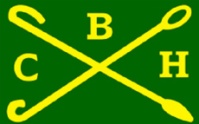      CONFEDERAÇÃO BRASILEIRA DE HIPISMOFORMULÁRIO PARA INSPEÇÃO VETERINÁRIA DE ANIMAIS SRDDADOS DO PROPRIETÁRIO / SOLICITANTE:NOME:___________________________________________________________________ENDEREÇO:________________________________________________________________BAIRRO:___________________________________  CEP:___________________________TELEFONE: (___)_____________________ E-MAIL:________________________________DADOS DO CAVALO:NOME:_________________________________  MODALIDADE:______________________ALTURA:_____ PELAGEM:____________       GARANHÃO       FÊMEA        MACHO CASTRADON° MICROCHIP:___________________________ N° PASS. CBH / FEI:__________________LOCAL DE ESTABULAGEM DO ANIMAL:__________________________________________ENDEREÇO E TELEFONE:______________________________________________________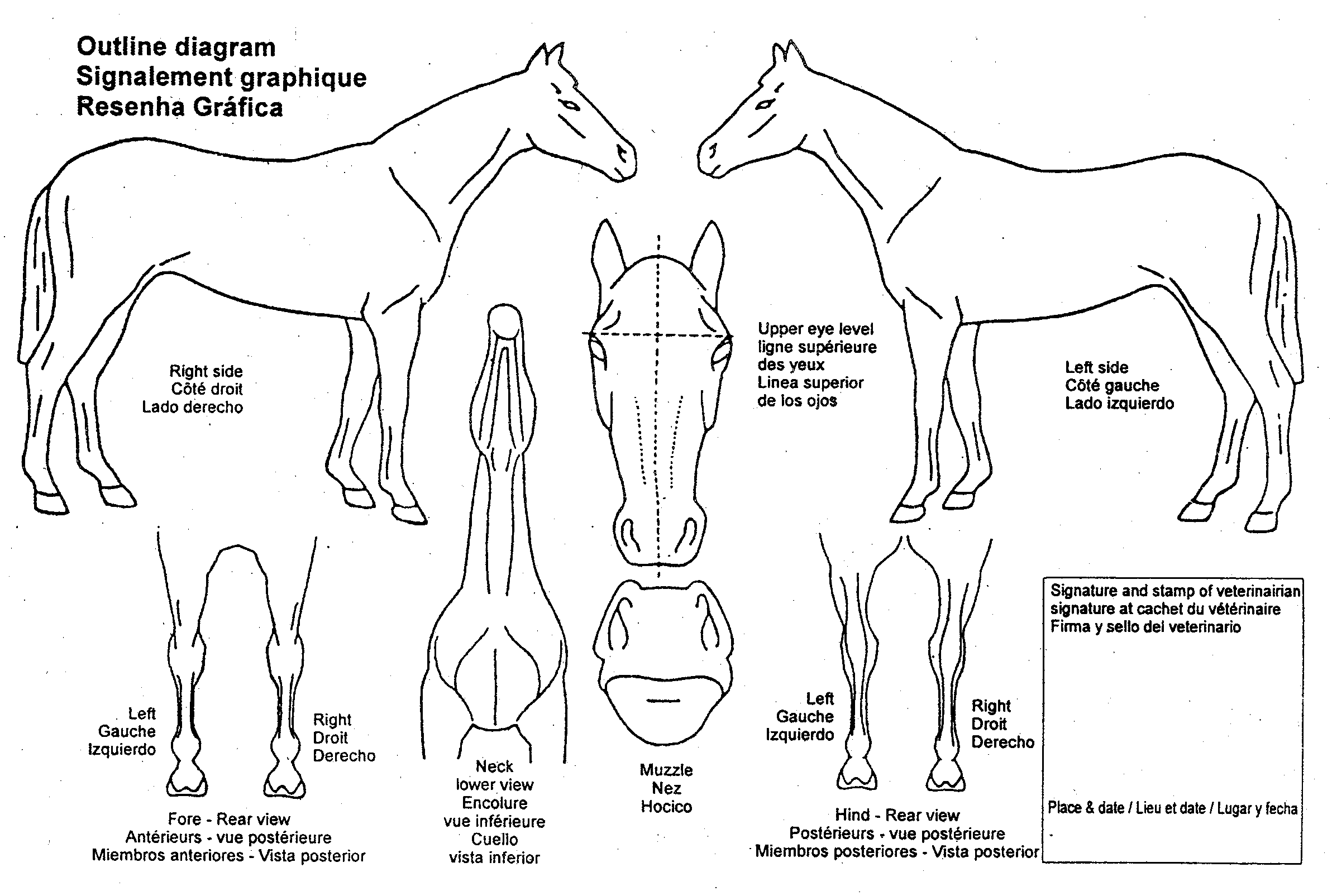 